2020年7月辖区政务办理数据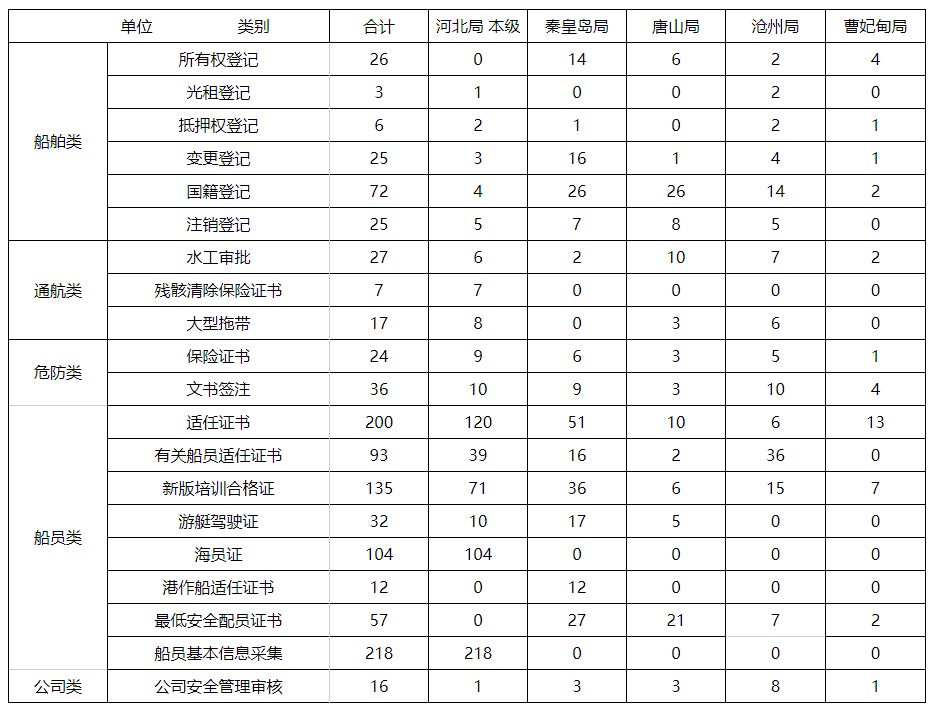 